VaskehallIkke startende hester må betale for varmt vann.Det koster 50 kr for 5 minutter.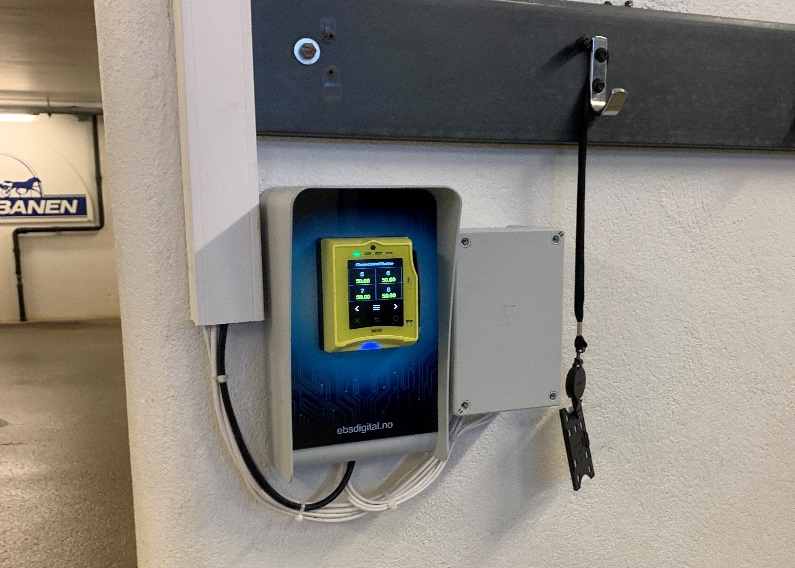 Det er en automat på venstre side, denne betjener vaskespilt 1 – 4.Automaten på høyre side betjener vaskespilt 5 – 8.Alle spilt er nummerert.Se hvilket spilt som er ledig.Bruk bankkort og hold det mot automaten.Automaten piper og ber deg velge hvilket spilt du ønsker vann.Trykk riktig spilt nummer og du har varmt vann i 5 minutter